АДМИНИСТРАЦИЯ МУНИЦИПАЛЬНОГО ОБРАЗОВАНИЯНАЗИЕВСКОЕ ГОРОДСКОЕ ПОСЕЛЕНИЕКИРОВСКОГО МУНИЦИПАЛЬНОГО РАЙОНА ЛЕНИНГРАДСКОЙ ОБЛАСТИП О С Т А Н О В Л Е Н И Еот 20  декабря   2016 года   №300О внесении изменений в постановление администрации МО Назиевское городское поселение от 05  февраля  2016  года   № 17 «Об утверждении муниципальной программы «О содействии развития  части территории муниципального образования Назиевское городское поселение муниципального образования Кировский муниципальный район Ленинградской области 2016-2018 годы»В соответствии со статьей 33 Федерального закона Российской Федерации от 06.10.2003 № 131-ФЗ «Об общих принципах организации местного самоуправления в Российской Федерации», областным законом от 14 декабря 2012 года № 95-оз «О содействии развитию на части территорий муниципальных образований Ленинградской области иных форм местного самоуправления», решением  совета депутатов МО Назиевское городское поселение от 22  мая  2013 года № 17 «Об утверждении  Положения, определяющего направления деятельности совета деревни Васильково, старост, их полномочия, порядок  избрания, срок  полномочий, порядок взаимодействия  с органами местного самоуправления муниципального образования Назиевское городское поселение муниципального образования Кировский муниципальный район Ленинградской области»:1. Внести изменения в приложение №1  к программе  к  постановлению №17 от 05 февраля  2016 года  администрации МО Назиевское городское поселение - муниципальную программу «О содействии развития  части территории муниципального образования Назиевское городское поселение муниципального образования Кировский муниципальный район Ленинградской области 2016 - 2018 годы» (в редакции Постановления администрации МО Назиевское городское поселение №274 от 16 ноября 2016 года),  согласно приложению к настоящему постановлению.2. Постановление  вступает в силу с момента его подписания, подлежит размещению на официальном сайте МО Назиевское городское поселение.Глава   администрации                                                              О.И. КибановРазослано: дело, Комитет финансов, официальный сайт МО Назиевское городское поселение.Приложение N 1 к ПрограммеПеречень мероприятий программы                                  «О содействии развития части  территории   муниципального образования Назиевское городское  поселение муниципального образования Кировский  муниципальный район Ленинградской области  на 2016-2018 годы»  N   
п/п Мероприятия по
реализации    
программы     
Источники     
финансированияСрок       
исполнения 
мероприятияОбъем         
финансирования
мероприятия   
в текущем     
финансовом    
году (тыс.    
руб.) *Всего
(тыс.
руб.)Объем финансирования по годам (тыс. руб.)         Объем финансирования по годам (тыс. руб.)         Объем финансирования по годам (тыс. руб.)         Ответственный 
за выполнение 
мероприятия   
программы     
(подпрограммы)Планируемые   
результаты    
выполнения    
мероприятий   
программы    
(подпрограммы)N   
п/п Мероприятия по
реализации    
программы     
Источники     
финансированияСрок       
исполнения 
мероприятияОбъем         
финансирования
мероприятия   
в текущем     
финансовом    
году (тыс.    
руб.) *Всего
(тыс.
руб.)2016год  2017год  2018 год,Ответственный 
за выполнение 
мероприятия   
программы     
(подпрограммы)Планируемые   
результаты    
выполнения    
мероприятий   
программы    
(подпрограммы)  1        2             4           5            6        7  891011121Приобретение и установка колонки, приобретение и установка баков (5000 л.) 4 шт. для нужд пожаротушения, устройство подъезда и площадки для разворота пожарной машины, обрезка деревьев, ремонт дорог,  приобретение и установка информационного щита, приобретение и устройство детской площадки, приобретение и установка видеокамеры в д. Васильково, приобретение и установка пожарных щитов по деревням,  приобретение и установка знаков по деревням (название деревень)Итого2016-2018г.8062,52687,52687,52687,5Администрация МО Назиевское городское поселениеобеспечение относительного сокращения потерь от пожаров и чрезвычайных ситуаций;-  выполнение мероприятий по противопожарной пропаганде;-транспортная доступность1Приобретение и установка колонки, приобретение и установка баков (5000 л.) 4 шт. для нужд пожаротушения, устройство подъезда и площадки для разворота пожарной машины, обрезка деревьев, ремонт дорог,  приобретение и установка информационного щита, приобретение и устройство детской площадки, приобретение и установка видеокамеры в д. Васильково, приобретение и установка пожарных щитов по деревням,  приобретение и установка знаков по деревням (название деревень)Средства бюджета Ленинградской области
7500,02500,02500,02500,01Приобретение и установка колонки, приобретение и установка баков (5000 л.) 4 шт. для нужд пожаротушения, устройство подъезда и площадки для разворота пожарной машины, обрезка деревьев, ремонт дорог,  приобретение и установка информационного щита, приобретение и устройство детской площадки, приобретение и установка видеокамеры в д. Васильково, приобретение и установка пожарных щитов по деревням,  приобретение и установка знаков по деревням (название деревень)Средства      
бюджета МО Назиевское городское  поселение 562,5187,5187,5187,51.1Приобретение и установка пожарного щита:д. Васильково,д. Городище,д. Лукинское,д. Никольское,д. Мучихино,д. Замошье,д. Подолье,д. Жихарево,д. Карловка,д. Ст. Мельница,д. СирокасскаИтого 2016  год54,1854,181.1Приобретение и установка пожарного щита:д. Васильково,д. Городище,д. Лукинское,д. Никольское,д. Мучихино,д. Замошье,д. Подолье,д. Жихарево,д. Карловка,д. Ст. Мельница,д. СирокасскаСредства бюджета Ленинградской области50,4050,401.1Приобретение и установка пожарного щита:д. Васильково,д. Городище,д. Лукинское,д. Никольское,д. Мучихино,д. Замошье,д. Подолье,д. Жихарево,д. Карловка,д. Ст. Мельница,д. СирокасскаСредства бюджета МО Назиевское городское поселение3,783,781.2.Приобретение и установка колонки в д. ЗамошьеИтого         2016 год147,75147,751.2.Приобретение и установка колонки в д. ЗамошьеСредства      
бюджета       
Ленинградскойобласти       137,44137,441.2.Приобретение и установка колонки в д. ЗамошьеСредства бюджета МО Назиевское городское поселение10,3110,311.3.Приобретение и установка баков (5000 л.) 4 шт. для нужд пожаротушения, д. Жихаревод. Подолье Итого         2016 год197,00197,001.3.Приобретение и установка баков (5000 л.) 4 шт. для нужд пожаротушения, д. Жихаревод. Подолье Средства      
бюджета       
Ленинградскойобласти       183,26183,261.3.Приобретение и установка баков (5000 л.) 4 шт. для нужд пожаротушения, д. Жихаревод. Подолье Средства бюджета МО Назиевское городское поселение13,7413,741.4Устройство подъезда и площадки для разворота пожарной машиныд. Жихаревод. ПодольеИтого         2016 год295,50295,501.4Устройство подъезда и площадки для разворота пожарной машиныд. Жихаревод. ПодольеСредства      
бюджета       
Ленинградскойобласти       274,88274,881.4Устройство подъезда и площадки для разворота пожарной машиныд. Жихаревод. ПодольеСредства бюджета МО Назиевское городское поселение20,6220,621.5Обрезка деревьев д. КарловкаИтого2016  год197,00197,001.5Обрезка деревьев д. КарловкаСредства      
бюджета       
Ленинградскойобласти       183,26183,261.5Обрезка деревьев д. КарловкаСредства бюджета МО Назиевское городское поселение13,7413,741.6Ремонт дорог в д. Старая Мельницаул. 2 я НабережнаяИтого         2016  год770,75770,751.6Ремонт дорог в д. Старая Мельницаул. 2 я НабережнаяСредства      
бюджета       
Ленинградскойобласти       716,98716,981.6Ремонт дорог в д. Старая Мельницаул. 2 я НабережнаяСредства бюджета МО Назиевское городское поселение53,7753,771.7Ремонт дороги в д. ГородищеИтого         2016  год689,51689,511.7Ремонт дороги в д. ГородищеСредства      
бюджета       
Ленинградскойобласти       641,40641,401.7Ремонт дороги в д. ГородищеСредства бюджета МО Назиевское городское поселение48,1148,111.8Ремонт дороги в д. СирокасскаИтого         2016 год295,50295,501.8Ремонт дороги в д. СирокасскаСредства      
бюджета       
Ленинградскойобласти       274,88274,881.8Ремонт дороги в д. СирокасскаСредства бюджета МО Назиевское городское поселение20,6220,621.9Приобретение ЩПС для частичного ремонта дороги в д. Сирокасска Итого         201640,3140,311.9Приобретение ЩПС для частичного ремонта дороги в д. Сирокасска Средства      
бюджета       
Ленинградскойобласти       37,5037,501.9Приобретение ЩПС для частичного ремонта дороги в д. Сирокасска Средства бюджета МО Назиевское городское поселение2,812,811.10Приобретение и устройство детской площадки, организация досуга граждан:д. Подолье между домами № 11 и № 9 д. Сирокасска между домами № 54 и 56Средства      
бюджета       
Ленинградскойобласти       2017 год350,0350,01.10Приобретение и устройство детской площадки, организация досуга граждан:д. Подолье между домами № 11 и № 9 д. Сирокасска между домами № 54 и 56Средства бюджета МО Назиевское городское поселение325,57325,571.10Приобретение и устройство детской площадки, организация досуга граждан:д. Подолье между домами № 11 и № 9 д. Сирокасска между домами № 54 и 56Средства бюджета МО Назиевское городское поселение24,4324,431.11Приобретение и установка баков (5000 л.) 6 шт. для нужд пожаротушения,д. Никольское 2 шт.,  у дома № 8д. Замошье 2 шт. у дома  № 2д. Старая Мельница  2 шт. напротив дома № 3Итого         2017 год300,0300,01.11Приобретение и установка баков (5000 л.) 6 шт. для нужд пожаротушения,д. Никольское 2 шт.,  у дома № 8д. Замошье 2 шт. у дома  № 2д. Старая Мельница  2 шт. напротив дома № 3Средства      
бюджета       
Ленинградскойобласти       279,07279,071.11Приобретение и установка баков (5000 л.) 6 шт. для нужд пожаротушения,д. Никольское 2 шт.,  у дома № 8д. Замошье 2 шт. у дома  № 2д. Старая Мельница  2 шт. напротив дома № 3Средства бюджета МО Назиевское городское поселение20,9320,931.12Устройство подъезда и площадки для разворота пожарной машиныд. Никольское у дома № 8д. Замошье между домами №  22 и № 24д. Старая Мельница напротив дома № 3Итого         2017 год400,0400,01.12Устройство подъезда и площадки для разворота пожарной машиныд. Никольское у дома № 8д. Замошье между домами №  22 и № 24д. Старая Мельница напротив дома № 3Средства      
бюджета       
Ленинградскойобласти       372,09372,091.12Устройство подъезда и площадки для разворота пожарной машиныд. Никольское у дома № 8д. Замошье между домами №  22 и № 24д. Старая Мельница напротив дома № 3Средства бюджета МО Назиевское городское поселение27,9127,911.13Ремонт колодца д. Лукинское с заменой деревянного сруба на железобетонные кольца, около дома № 4Итого         2017 год150,0150,0Средства      
бюджета       
Ленинградскойобласти       139,54139,54Средства бюджета МО Назиевское городское поселение10,4610,461.14Ремонт дороги в д. Карловка от дома № 2 до дома № 6  - 60 м., от дома № 6 до дома № 18 -  250 м.Итого         2017 год787,5787,51.14Ремонт дороги в д. Карловка от дома № 2 до дома № 6  - 60 м., от дома № 6 до дома № 18 -  250 м.Средства      
бюджета       
Ленинградскойобласти       732,56732,561.14Ремонт дороги в д. Карловка от дома № 2 до дома № 6  - 60 м., от дома № 6 до дома № 18 -  250 м.Средства бюджета МО Назиевское городское поселение54,9454,941.15Ремонт дороги в д. Сирокасска  между домами  № 24 и № 26  в переулок 300м., по восточной границе населенного пункта д. Сирокасска у вновь планируемых участков, протяженностью 150м.Итого         2017 год400,0400,01.15Ремонт дороги в д. Сирокасска  между домами  № 24 и № 26  в переулок 300м., по восточной границе населенного пункта д. Сирокасска у вновь планируемых участков, протяженностью 150м.Средства      
бюджета       
Ленинградскойобласти       372,09372,091.15Ремонт дороги в д. Сирокасска  между домами  № 24 и № 26  в переулок 300м., по восточной границе населенного пункта д. Сирокасска у вновь планируемых участков, протяженностью 150м.Средства бюджета МО Назиевское городское поселение27,9127,911.16Изготовление и установка дорожных знаков(название деревень):д. Васильково при въезде в деревню,д. Городище, при въезде в деревню д. Лукинское, при въезде в деревнюд. Никольское, при въезде в деревнюд. Мучихино, при въезде в деревнюд. Замошье, при въезде в деревнюд. Подолье, при въезде в деревнюд. Жихарево, при въезде в деревнюд. Карловка, при въезде в деревнюд. Ст. Мельница, при въезде в деревнюд. Сирокасска при въезде в деревню Итого2017 год150,0150,01.16Изготовление и установка дорожных знаков(название деревень):д. Васильково при въезде в деревню,д. Городище, при въезде в деревню д. Лукинское, при въезде в деревнюд. Никольское, при въезде в деревнюд. Мучихино, при въезде в деревнюд. Замошье, при въезде в деревнюд. Подолье, при въезде в деревнюд. Жихарево, при въезде в деревнюд. Карловка, при въезде в деревнюд. Ст. Мельница, при въезде в деревнюд. Сирокасска при въезде в деревнюСредства      
бюджета       
Ленинградскойобласти       139,54139,541.16Изготовление и установка дорожных знаков(название деревень):д. Васильково при въезде в деревню,д. Городище, при въезде в деревню д. Лукинское, при въезде в деревнюд. Никольское, при въезде в деревнюд. Мучихино, при въезде в деревнюд. Замошье, при въезде в деревнюд. Подолье, при въезде в деревнюд. Жихарево, при въезде в деревнюд. Карловка, при въезде в деревнюд. Ст. Мельница, при въезде в деревнюд. Сирокасска при въезде в деревнюСредства бюджета МО Назиевское городское поселение10,4610,461.17Приобретение и установка видеокамер  в д. Васильково 4 шт., около дома № 1а, на пересечении дорог, Н. Шальдиха –Васильково-Сирокасска-региональной дороги подъезд к станции Жихарево Итого2017 год150,0150.01.17Приобретение и установка видеокамер  в д. Васильково 4 шт., около дома № 1а, на пересечении дорог, Н. Шальдиха –Васильково-Сирокасска-региональной дороги подъезд к станции ЖихаревоСредства      
бюджета       
Ленинградскойобласти       139.54139,541.17Приобретение и установка видеокамер  в д. Васильково 4 шт., около дома № 1а, на пересечении дорог, Н. Шальдиха –Васильково-Сирокасска-региональной дороги подъезд к станции ЖихаревоСредства бюджета МО Назиевское городское поселение10,4610,461.18Приобретение и установка информационного щита в д. Никольское Итого2018 год100,0100,01.18Приобретение и установка информационного щита в д. НикольскоеСредства      
бюджета       
Ленинградскойобласти       93,0293,021.18Приобретение и установка информационного щита в д. НикольскоеСредства бюджета МО Назиевское городское поселение6,986,981.19Ремонт дороги д. ПодольеИтого         2018 год2287,52287,51.19Ремонт дороги д. ПодольеСредства      
бюджета       
Ленинградскойобласти       2127,912127,91Средства бюджета МО Назиевское городское поселение159,59159,591.20Приобретение и устройство детской площадки: д. Карловка, д. МучихиноИтого         2018год300,0300,01.20Приобретение и устройство детской площадки: д. Карловка, д. МучихиноСредства      
бюджета       
Ленинградскойобласти       279,07279,071.20Приобретение и устройство детской площадки: д. Карловка, д. МучихиноСредства бюджета МО Назиевское городское поселение20,9320,93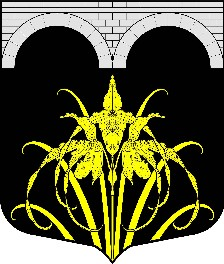 